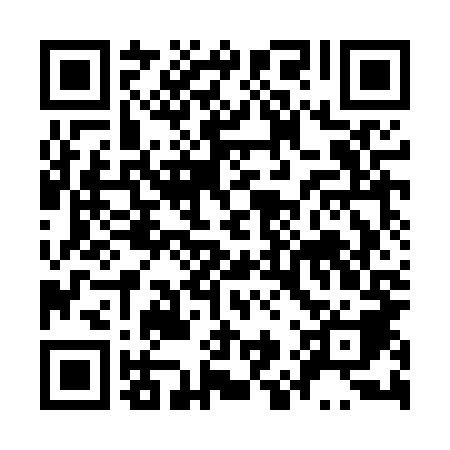 Ramadan times for Wysocinek, PolandMon 11 Mar 2024 - Wed 10 Apr 2024High Latitude Method: Angle Based RulePrayer Calculation Method: Muslim World LeagueAsar Calculation Method: HanafiPrayer times provided by https://www.salahtimes.comDateDayFajrSuhurSunriseDhuhrAsrIftarMaghribIsha11Mon4:134:136:0811:553:465:435:437:3112Tue4:104:106:0511:543:475:445:447:3313Wed4:084:086:0311:543:495:465:467:3514Thu4:054:056:0111:543:505:485:487:3615Fri4:034:035:5811:543:525:505:507:3816Sat4:004:005:5611:533:535:525:527:4117Sun3:583:585:5411:533:555:535:537:4318Mon3:553:555:5111:533:565:555:557:4519Tue3:523:525:4911:523:575:575:577:4720Wed3:503:505:4711:523:595:595:597:4921Thu3:473:475:4411:524:006:006:007:5122Fri3:443:445:4211:524:026:026:027:5323Sat3:413:415:3911:514:036:046:047:5524Sun3:393:395:3711:514:046:066:067:5725Mon3:363:365:3511:514:066:086:087:5926Tue3:333:335:3211:504:076:096:098:0127Wed3:303:305:3011:504:086:116:118:0428Thu3:273:275:2811:504:106:136:138:0629Fri3:243:245:2511:494:116:156:158:0830Sat3:213:215:2311:494:126:166:168:1031Sun4:184:186:2012:495:147:187:189:131Mon4:164:166:1812:495:157:207:209:152Tue4:134:136:1612:485:167:227:229:173Wed4:104:106:1312:485:187:237:239:204Thu4:074:076:1112:485:197:257:259:225Fri4:034:036:0912:475:207:277:279:246Sat4:004:006:0612:475:217:297:299:277Sun3:573:576:0412:475:237:307:309:298Mon3:543:546:0212:475:247:327:329:329Tue3:513:516:0012:465:257:347:349:3410Wed3:483:485:5712:465:267:367:369:37